		Student Leadership and Allocations Board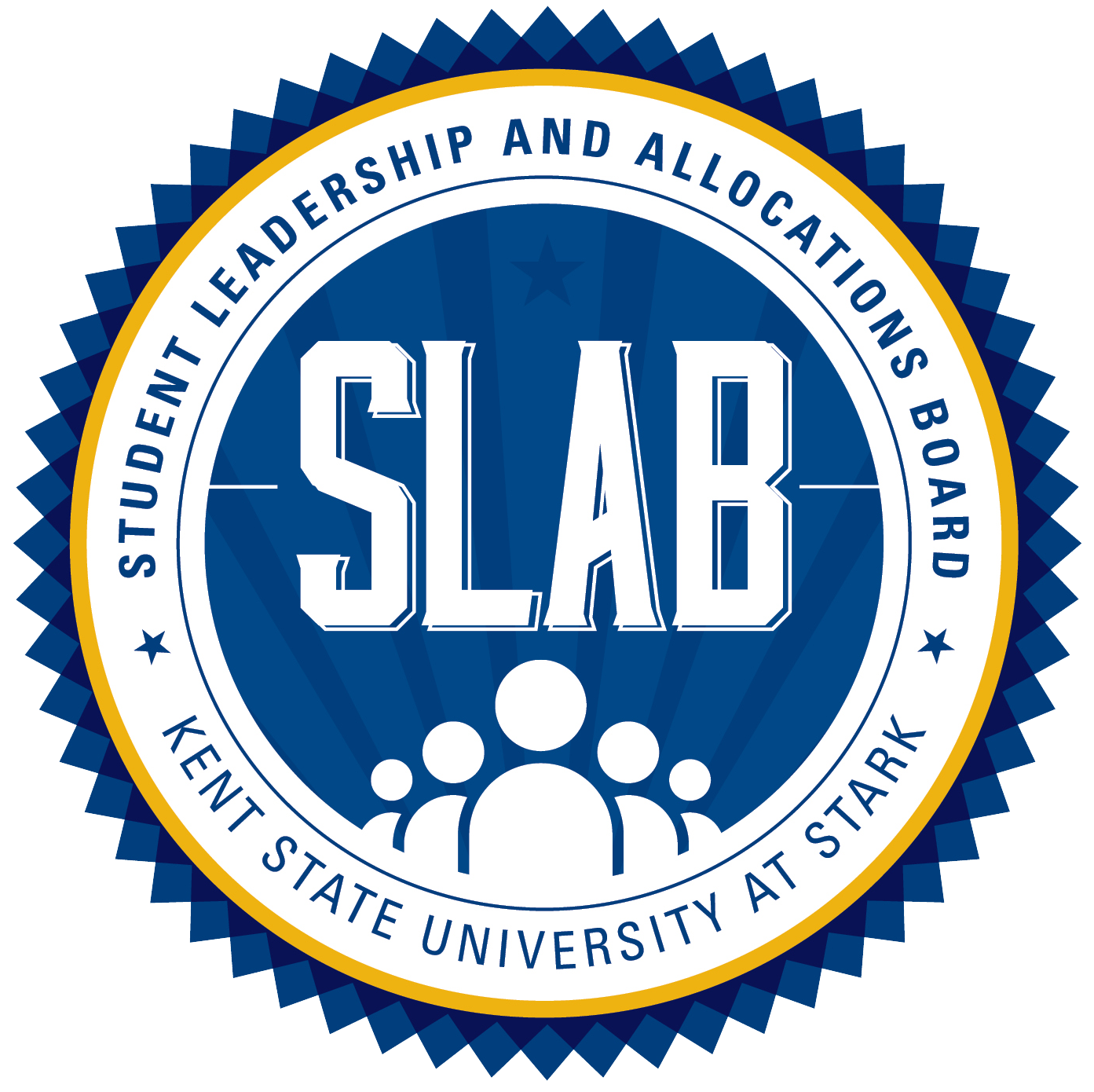 Simple Allocation RequestIf you are requesting money for an annual operating budget, use the Annual Operating Budget Request form.If you are requesting money for travel, use the Travel Budget Request form.Submit this form to the Office of Student Accessibility Services in the Lower Level of the Campus Center by 12:00 Noon on the Wednesday prior to your appointment. Otherwise, your appointment will be delayed to a later date.Organization: ______________________________________________________________Activity: __________________________________________________________________Description of Activity: ______________________________________________________Date(s): ____________________________	Time(s): ______________________________Expected Attendance:  ______________________________________________________Itemized BudgetYou must attach verification for the price per unit.If you need more space, attach an additional “Long Itemized Budget” Form.Authorization – The following signatures are required for the request to be processed.President				Treasurer				Advisor_________________________	_________________________	_________________________Signature & Date			Signature & Date			Signature & Date_________________________	_________________________	_________________________Print Name				Print Name				Print Name_________________________	_________________________	_________________________Email					Email					EmailItemPrice per UnitQuantityTotal Item CostQuote Verification?Total from Attached Sheet (if applicable)Total from Attached Sheet (if applicable)Total from Attached Sheet (if applicable)GRAND TOTAL REQUESTEDGRAND TOTAL REQUESTEDGRAND TOTAL REQUESTED